РАЗВЛЕЧЕНИЕ «Праздник мыльных пузырей»  во 2 младшей группеПрограммное содержание: 1)создать возможность стать эмоционально заинтересованным участником развлечения, получить удовольствие от праздника;  2) обогащать эмоциональную отзывчивочть: восторг, восхищение, радость, грусть; 3) совершенствовать познавательную потребность: величина – большой, маленький, много, мало, один; свойства – легкий, твердый, прозрачный; форма – круглая; цвет- зеленый,; слуховое восприятие-тихо, громко; дыхательная гимнастика.Материал и оборудование: Костюм «мыльного пузыря», веточка с листочками зеленого цвета, красивая коробочка, мыльные пузыри, макет мыльного пузыря,  шапочка мишки, воздушные шарики, мячики,  аудиозапись песни «Шарики воздушные», конфеты для сюрприза.Предварительная работа: разучивание слов и движений к игре «Вышел мишка на лужок», лепка и рисование круглой формы (мячик, шарик), разучивание танца «Шарики воздушные» .Ход развлечения:Звучит музыка, с песней влетает мыльный пузырь (воспитатель).Мыльный пузырь: Я - мыльный пузырь, Я такой большой!Летаю, летаю, С тобою играю!Легкий, прозрачный, большой!Я поиграю с тобой!- Здравствуйте,  дети! Я – мыльный пузырь, большой и красивый! Так кто я?Дети: …Мыльный пузырь: Какой я?Дети: Большой, прозрачный.Мыльный пузырь: А еще какой?Дети: Красивый, легкий!Мыльный пузырь: А почему вы такие нарядные сегодня?Дети: У нас праздник!Мыльный пузырь: Я, кажется, догадался  какой у вас праздник – праздник мыльных пузырей! - Хотите поиграть со мной?Дети: Да!Мыльный пузырь: Я хочу узнать, вы умеете надувать мыльные пузыри?Дети: Да!Мыльный пузырь: Я сейчас проверю, как вы умеете дуть. Вот у меня веточка, а на ней много …чего?Дети: листочков.Мыльный пузырь: Какого цвета листочки?Дети: зеленого.Мыльный пузырь: Сколько листочков на веточке?Дети: Много!Мыльный пузырь: А сейчас подуем на наши листочки, чтобы они зашелестели. Сделаем вдох, губы трубочкой и сильно подуем, как я.Дети делают вдох и сильно дуют. Листочки шелестят.Мыльный пузырь: Молодцы! Как вы старались и хорошо дули, а листочки с нами разговаривали, шелестели. Замечательно у вас получилось. Я очень доволен. Тогда вы сможете надуть и большой пузырь!- Посмотрите, как я умею: руки ноднесу к губам, сделаю вдох, губы трубочкой и дую. Вот какой большой у меня братец! А теперь вы надуйте моих больших братцев.  Дети надувают.Мыльный пузырь:  Молодцы! Какие большие и маленькие  пузыри выдули. Я очень доволен! - Ой, дети, смотрите, что у меня! Это мой веселый пузырик, он легкий и круглый. Какой он?Дети: легкий и круглый.Мыльный пузырь:  а еще он маленький. Протяните ладошки, а я вам его положу. (кладет детям на ладошки)- Что-то он загрустил… Что с тобой, мой маленький? Почему ты такой грустный? Ой, ой, он мне что-то говорит…(подносит макет к уху). Пузырик говорит, что хочет поиграть с вами в веселую  игру. Поиграем?Дети: Да!Игра «Вышел мишка на лужок»Мыльный пузырь: Пузырик говорит всем СПАСИБО! Вы - молодцы, что поиграли с ним! Смотрите, у него сменилось настроение! Теперь он улыбается!- Что появилось на лице пузырика? Дети: Улыбка!Мыльный пузырь: У меня много друзей! Они, как и я,  круглой формы и очень веселые!Поможете мне их найти?Дети: Да!Ищут друзей мыльного пузыря. Находят мячик в корзиночке. Идут дальше.Находят куколку-луковку.Мыльный пузырь:  Какой формы голова куколки? (…) Правильно, круглой, значит, это тоже мой друг.Мыльный пузырь:  А что там, под голубой салфеткой? Может, там тоже мои друзья спрятались? Посмотри, пожалуйста, Даша. ( девочка поднимает салфетку, а там кубики)- Это тоже мои друзья? Дети: Нет, кубики не круглой, а  квадратной формы. Они не катятся, не летают в воздухе.Мыльный пузырь: А еще есть у меня друзья, очень похожие на пузыри… Они точно  летают в воздухе. Дети: Воздушные шарики!Танец «Шарики воздушные»Мыльный пузырь: Ребята, вы слышите, нас кто-то зовет! Дети и мыльный пузырь находят красивую коробочку.Мыльный пузырь: какая красивая коробочка, а что в ней лежит?Открывает коробочку, а там лежат мыльные пузыри.Мыльный пузырь: Я сейчас их выдую, а вы посмотрите. Какие красивые, круглые, сколько их много, а я большой и один!Надувает мыльные пузыри, а дети их ловят.Мыльный пузырь: А теперь, ребята, вы подуйте, а я буду их ловить.Мыльный пузырь подзывает детей к себе.Мыльный пузырь: Дети, а коробочка-то не простая, в ней еще есть сюрприз от меня большого пузыря. Мыльный пузырь достает конфеты ЧУПА-ЧУПС и раздаёт детям.Мыльный пузырь: Вот и все, ребятки, мне пора улетать к другим детям, а вы не забудьте угостить своих друзей и надуть им сегодня мыльные пузыри!!!МБОУ «Травинская СОШ» детский садРазвлечение во 2 младшей группе «ПРАЗДНИК МЫЛЬНЫХ ПУЗЫРЕЙ»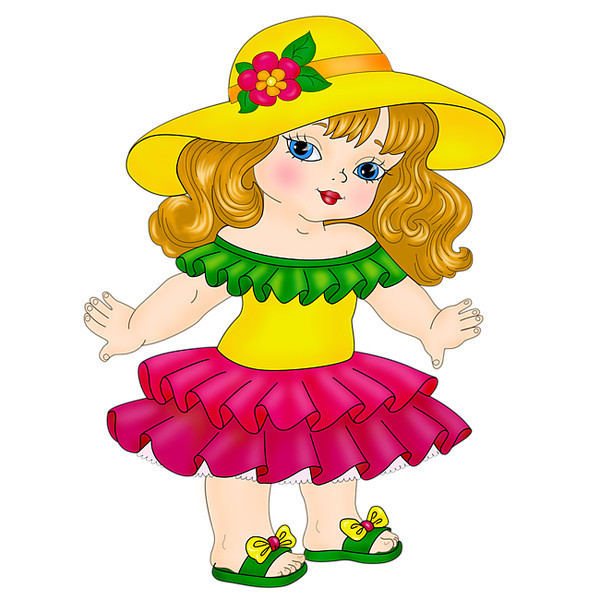             Головенкова С.В.                    Кравченко А.С.1 июня 2015г.Вышел мишка на лужок,Собрались мы все в кружок.Мишка хлопает в ладоши –Он у нас такой хороший.С мишкой хлопайте, ребята.Ну-ка, вместе: 1.2,3.А теперь – замри!Ребенок в шапочке медведя ходит внутри круга и хлопает, дети повторяют движения за «мишкой», потом замирают на месте.Вышел мишка на лужок,Собрались мы все в кружок.Мишка бегает как ветер –Он быстрее всех на свете.Эй, ребята, догоняйте!Ну-ка, вместе: 1.2,3.А теперь – замри!Ребенок в шапочке медведя бегает внутри круга, дети повторяют движения за ним по кругу, потом замирают на месте.Вышел мишка на лужок,Собрались мы все в кружок.Мишка ползает проворно, –Кто из вас его догонит?.Ну –а, дети, не робейте!Ну-ка, вместе: 1.2,3.А теперь – замри!Ребенок в шапочке медведя ползает внутри круга, дети повторяют движения за ним по кругу, потом замирают на месте.Вышел мишка на лужок,Собрались мы все в кружок.Мишка весело хохочет –Он у нас такой хороший.Смейтесь с Мишею , ребята.Ну-ка, вместе: 1.2,3.А теперь – замри!Ребенок в шапочке медведя ходит внутри круга и ххохочет, дети повторяют за ним,  потом замирают на месте.